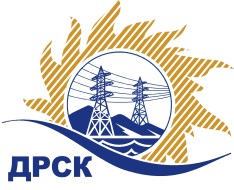 Акционерное Общество«Дальневосточная распределительная сетевая компания»    (АО «ДРСК»)Протокол № 174/МТПиР-ВП по выбору победителя по открытому запросу предложений: «Гусеничный транспортёр тягач» закупка 320р. 2.2.2 ГКПЗ 2018 г.СПОСОБ И ПРЕДМЕТ ЗАКУПКИ: Открытый запрос предложений «Гусеничный транспортёр тягач» закупка 320Планируемая стоимость закупки в соответствии с ГКПЗ: 8 254 661,02 руб., без НДСПРИСУТСТВОВАЛИ: Члены постоянно действующей Закупочной комиссии АО «ДРСК» 1 уровняВОПРОСЫ, ВЫНОСИМЫЕ НА РАССМОТРЕНИЕ ЗАКУПОЧНОЙ КОМИССИИ: Об отказе от проведения запроса цен.ВОПРОС 1  «Об отказе от проведения запроса предложений»РЕШИЛИ:Отказаться от проведения открытого запроса предложений на право заключения Договора на поставку: «Гусеничный транспортёр тягач» на основании   п. 6.7.1 Положения о закупке продукции для нужд АО «ДРСК»; п. 1.5.4 Документации о закупке и п. 21 Извещения о закупке.Ирдуганова И.Н.(41-62) 397-147г. Благовещенск ЕИС –   31705825433 (МСП)«31» января 2018 гСекретарь Закупочной комиссии:Елисеева М.Г.  _____________________________